MedezeggenschapsraadMedezeggenschapsraad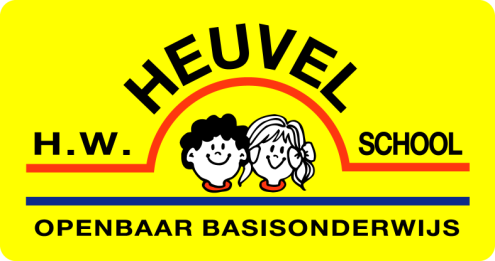 VerslagVersie1Datum28 septemberPlaatsBorculoNotulistKevin ten BuurenVoorzitterStef DoornewaardAanwezig:  Afwezig:Aanwezig:  Afwezig:Aanwezig:  Afwezig:Aanwezig:  Afwezig:Nr.Verslag1.Opening / MededelingenGeen mededelingen. 2.Notulen / ActiepuntenDe notulen van april moeten nogmaals bekeken worden. Kevin vraagt na of Karin deze nogmaals rond wil sturen. Indien akkoord van iedereen, dan kan dit op de website geplaatst worden. 
De notulen van juni worden tekstueel aangepast en daarna ook op de website geplaatst. 
Verder geen aanvullingen. 3.Corona draaiboekDit draaiboek is rondgestuurd door Heidi. Is een standaard protocol/draaiboek. Het corona crisisteam heeft twee bijeenkomsten achter de rug. De PO-raad is het niet helemaal eens met het ministerie. Zij vinden dat de veiligheid voor het personeel niet voldoende wordt gewaarborgd. Het protocol is echter wel overgenomen en school specifiek gemaakt. Hierin zitten afspraken die voor de gehele stichting gelden. Dit draaiboek gaat nog besproken worden binnen het team.Het ministerie is over het algemeen leidend. Zij bepalen in welk scenario/kleur wij zitten. Dit is een draaiboek en verteld hoe de stichting tzt met de situatie om dient te gaan. Bezoek CVB:
Een goed constructief gesprek gevoerd met elkaar. Wensen en ideeën zijn uitgewisseld. Nieuw meubilair is naar voren gehaald. Gaat dit schooljaar, 2023, opgepakt worden. Men is al oriënterende. Ook hierin wordt het meubilair van het personeel meegenomen.
4.Jaarverslag Volgende vergadering dient nog meegenomen te worden voor het jaarverslag. Na de volgende vergadering wordt door Miranda het jaarverslag opgesteld.5.Aanmelding nieuw MR lid (oudergeleding)Stukje voor in de nieuwsbrief. Voorstellen van nieuw lid + andere MR-leden.

Er is één aanmelding binnen gekomen. De sluitingstermijn is gesloten. Jet Meijer wordt per jaarvergadering benoemd tot MR-lid. 6.ScholingMisschien goed om nieuwe leden “MR-start” te laten volgen. 7.Ruimte fietsenstallingIs vrijwel geen ruimte. Dit is deze week binnen het team opgepakt. Kinderen weten nu weer waar de fietsen horen te staan. Er is helaas niet genoeg ruimte om alle fietsen droog te kunnen stallen. Hier, bij een eventuele nieuwbouw, rekening mee houden.8.Mr mailboxJaap ontvangt de mail van de MR op zijn privémail. Dit wordt automatisch doorgestuurd vanuit de MR-mailbox. Jaap kan hier echter niet in. Navragen bij Bjorn wat de inloggegevens zijn en wachtwoorden. 
Mocht hij dit niet hebben, dan vragen of Erik – Jan dit wachtwoord kan resetten.9.OverigCamera’s zijn niet geïnstalleerd. WIFI eraf halen heeft wel wat resultaat opgeleverd, maar dit neemt niet weg dat alle overlast compleet verdwenen is. Mocht er weer overlast zijn, dan toch overwegen om alsnog camera’s te plaatsen?10.AfsluitingGeen afsluiting.Nr.ActieDatumWie Status 1Gmr meets 2/11Stef2Corona draaiboek bespreken volgende agendaStef3Mailcontact zoeken met nieuw MR-lidJaap4Notulen plaatsen van voorgaande vergaderingenKevin7Jaarverslag opstellenMiranda